PROCEDIMIENTO PARA LA AUTORIZACION DE PROFESIONALESOBJETIVOInscribir y autorizar al profesional Médico Veterinario para que pueda ejercer su profesión de forma legal en el país.Breve descripción del contenidoPor medio de este procedimiento, todos los Profesionales Médicos Veterinarios graduados en el país o en el extranjero previo cumplir con los  requisitos establecidos por esta Junta, se les brinda una charla informativa para posteriormente ser juramentados y registrados en libro de profesionales Médicos Veterinarios de la Junta de Vigilancia de la Profesión Médico Veterinaria, donde colocan su firma, sello profesional y se les entrega el diploma y carné de la Junta que los autoriza para ejercer su profesión.Base LegalConstitución de la República: Art. 68.Código de Salud: Art. 17 literal a) y b) y Arts. 306 al 309.Reglamento Interno de : Arts. 8 y 16. Unidades y puestos de trabajo que intervienenSecretaria administrativaJunta DirectivaDocumentos que se utilizan Modelo de solicitud de inscripción Hoja de inscripción a JVPMVRequisitos para Inscripción de Profesionales Médicos Veterinarios en JVPMV graduados en universidades del paísRequisitos para Inscripción de profesionales médicos veterinarios en JVPMV graduados en universidades del extranjeroAutorización para la elaboración del selloMandamiento de pago de ingresoDescripción General del Procedimiento para Inscripción de Profesionales Médicos VeterinariosREQUISITOS PARA INSCRIPCIÓN DE PROFESIONALES MÉDICOS VETERINARIOS EN JUNTA DE VIGILANCIA DE LA PROFESIÓN MÉDICO VETERINARIA GRADUADOS EN UNIVERSIDADES DEL PAISSolicitud dirigida a la Junta de Vigilancia para obtener la autorización del ejercicio profesional como Médico Veterinario.Llenar la hoja de inscripción.Dos fotografías tamaño cédula de tiempo, con traje formal.Original y copia de Documento Único de Identidad (DUI).Original y copia de Número de Identificación Tributaria (NIT).Original y copia del título académico.Constancia del Centro de Estudios, en donde certifique que el título lo obtuvo cumpliendo con los requisitos establecidos en las leyes del país.Constancia de haber cumplido con el servicio social de conformidad al reglamento de dicha Universidad.Certificación  de Registro y Autentica del Titulo extendida por el Ministerio de Educación.Si fuera extranjero, presentar la certificación  de Registro y Autentica del Titulo o resolución de incorporación extendida por el Ministerio de Educación.Si fuera extranjero presentar la certificación de la resolución del Ministerio de Gobernación o su carné de residenteRecibo cancelado de los derechos respectivos de inscripción de la Profesión Médico Veterinaria, que incluye pago de anualidad, elaboración de carné y diploma. FORMATO DE AUTORIZACION PARA ELABORACION DE SALUD (ART. 313) CÒDIGO DE SALUDSolicitud por primera vez             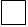 ReposiciónLa Junta de Vigilancia de la Profesión Médico Veterinaria, autoriza a (nombre de imprenta) ________________________________________________________, para que elabore el sello profesional, de forma rectangular con las características correspondientes, las medidas son de 3.7 cm. de largo × 1.3 cm. de ancho, con el número de JVPMV.Ejemplo:      Médico Veterinario Zootecnista                                             Médico VeterinarioAl profesional: ________________________________________________________________________________Secretario de JVPMVc.c. Archivo San Salvador, ________ de _________ del ______Señores: Junta de Vigilancia de la Profesión Médico VeterinariaPresente.Estimados señores:Reciban un cordial saludo, deseándole éxitos en sus funciones.Yo _________________________________________________, mayor de edad, de profesión____________________, del domicilio de________________________, departamento de_____________________, y dirección exacta_______________________________________________ que me identifico por medio de mi Documento Único de Identidad numero _________________________________ a ustedes atentamente EXPONGO: Que me he graduado como Medico Veterinario (y Zootecnista), en la Universidad________________________________, y habiendo cumplido con los requisitos legales, por este medio solicito se me otorgue la autorización permanente, para ejercer legalmente mi profesión, asignándome a la vez el número de registro de Junta de Vigilancia, y se señale lugar, día y hora que estimen conveniente, para la juramentación respectiva. Adjunto a la presente la documentación de conformidad al artículo 306 del Código de Salud para dar cumplimiento a mi solicitud.Juro someterme y cumplir las disposiciones del Código de Salud, sus Reglamentos y todas las Leyes vigentes y futuras relacionadas con la Salud.Agradeciéndole anticipadamente su atención a la presente y a espera de su respuesta me suscribo cordialmente. ________________________________________________Firma del Médico Veterinario solicitante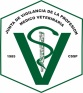 HOJA DE INSCRIPCION A JUNTA DE VIGILANCIA DE LA PROFESION MEDICO VETERINARIADATOS PERSONALESFORMACION ACADEMICADATOS LABORALESSan Salvador, ____________ de __________________ del año _____________PROCEDIMIENTO PARA LA PROGRAMACIÓN Y REALIZACION DE INSPECCIONESVerificación de la base de datos de establecimientos donde se ejerce la Medicina Veterinaria, tales como: Hospitales veterinarios, clínicas veterinarias privadas, clínicas veterinarias asistenciales (de universidades, instituciones publicas y organismos no gubernamentales), peluquerías caninas, agroservicios, venta de mascotas, ventas de concentrados y laboratorios clínicos veterinarios, a fin de dar seguimiento.Elaboración  cuadro inspecciones programadas semanalmente, tomando como base la última fecha de visita con un margen de 6 meses, priorizando los casos especiales y asignar a cada inspector la ruta de trabajo; previa revisión del Presidente y Secretario.Verificación de los formularios que se utilizaran en las diferentes inspecciones (de rutina o de oficio, por denuncia, por apertura y funcionamiento).Verificación de las observaciones hechas en inspecciones anteriores y revisión del cumplimento de las mismas.Al hacerse presente el inspector a un establecimiento que brinda servicios médicos o actividades relacionadas con la medicina veterinaria, esté se identifica con su carné de  Inspector de la Junta de Vigilancia de la Profesión Médico Veterinaria, emitido por el Consejo Superior de Salud Pública y posteriormente se pregunta por la persona responsable del referido establecimiento.Se procede a realizar la inspección respectiva, haciendo un recorrido por las instalaciones del establecimiento visitado;  verificando el cumplimento de los requerimientos previamente establecidos de acuerdo al tipo de establecimiento inspeccionado; recomendando como siempre cuando proceda que el Diploma, otorgado por la Junta de Vigilancia de la Profesión Médico Veterinaria, esté colocado en un lugar visible, al igual que  el título que lo acredita como Médico Veterinario.Se procede a levantar acta de inspección, la cual debe de contener las anomalías encontradas, observaciones o recomendaciones establecidas en los formularios de inspección, haciendo constar el decomiso de evidencia y consignando en la misma aquellos actos que constituyan infracción a las disposiciones legales, dicha acta deberá ser firmada y sellada por la persona responsable y el inspector. Proporcionar copia del acta de inspección a la persona  responsable. Elaborar informes de las visitas efectuadas, basados en los argumentos establecidos en el acta de inspección, los cuales deben ser remitidos a la Junta Directiva para su estudio y verificación.  En caso de establecimientos que ofrecen servicios veterinarios, donde su propietario no es medico veterinario, el inspector deberá de verificar que exista un contrato de regencia con un Médico Veterinario autorizado por la Junta, verificar el horario de trabajo, quien será el responsable de los servicios veterinarios que el establecimiento ofrezca.FORMULARIO DE INSPECCIÓN DE CLÍNICAS VETERINARIAS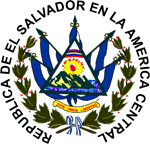 JUNTA DE VIGILANCIA DE LA PROFESION MEDICO VETERINARIAConforme al Capitulo III, Artículo 17, Literal C del Código de Salud VigenteNombre del Establecimiento: ____________________________________________________________________Dirección: ______________________________________________________________________________________Departamento: ____________________________________ Teléfono: ___________________________________ Propietario: _____________________________________________________________________________________Nombre de Regente: ____________________________________________ N° de Inscripción JVPMV _______N° de Registro de MAG y fecha de vencimiento: _________________________________________________Personal Médico y Auxiliar: _______________________________________________________________________AREA DE RECEPCIONSecretaria                            SI                   NOSala de Espera                    SI                   NOAREA DE FARMACIAEstantes o Vitrinas                                    SI                      NO Venta de Productos Controlados         SI                      NO VENTA DE PRODUCTOS VETERINARIOSMedicamentos                                         SI                         NO    Alimentos para animales                        SI                          NO  Accesorios                                                SI                          NO Venta de Mascotas                                 SI                          NODirección: Inicio Paseo General Escalón, N ° 3551, San Salvador. Teléfonos PBX y Fax: 2121 - 2543E-mail: juntaveterinaria@cssp.gob.svDESCRIPCIÓN GENERALÁREA DE CONSULTA                                                                                         SI                   NOMesa de Examen Clínico, material ___________________                                    Estetoscopio                                                                                                                Otoscopio                                                                                                                   Termómetro                                                                                Báscula                                                                                       Refrigeradora, control de temperatura: __________                                             Depósito de Jeringas                                                               Guantes                                                                    Mascarilla                                                                 Lámpara Móvil                                                         Cuello de Ganso                                                     Lámpara Cielolitica                                                 Soporte Suero                                                           Jaulas Área de Lavado de Manos                                     ¿Cómo realiza el lavado del instrumental?_________________________________________________________________________________________________Esterilizador     Depósito de Basura con tapadera                     Manejo de Deshechos Bioinfecciosos__________________________________________________________________________________________________________________________________________________________________________________________________SERVICIO DE LIMPIEZA DENTALSI                                    NO                            Ultrasonido                        Manual                                                                 AREA DE AISLADOS                                                                                           SI                   NO Jaulas                               Depósito de basura con tapadera                                  ÁREA DE PELUQUERIAMesa para peluquería  Jaulas                                                                                   Materiales y Equipo de peluquería: ________________________________________________________________________________________________________________________________________________________________________________________________________________________________________________________________EQUIPO PARA DIAGNOSTICO                                                                         SI                    NOUltrasonografía                                                        Rayo X     Lámpara de Wood                                                                                Endoscopio Oftalmoscopio        Laringoscopio EQUIPO DE LABORATORIO                                                                                SI                  NO Microscopio Medios de Cultivo                                                   Medios de Envío de Muestra                                 Centrifuga                                                                GABINETE DE RAYOS XPapelera     Depósito de basura con tapa de pedal             Cuarto de revelación de placas                          Negatoscopio                                                                                 Equipo de rayos X                                                                           Área de control de equipo con ventana de protección Revelación Automática Cuarto de reveladora manual                                                     Cuarto de desechos sólidos radiactivos                                     Espacio para el almacén de placas vírgenes y Rayos X          (Armarios, estanterías, archivo)                                         Delantal de plomo     Rótulos o señalización de radiación   Posee luz roja indicadora de no pasar al área de toma deexámenes                                                        Área de plomado                                                                          Observaciones: __________________________________________________________________________________________________________________________________________________________________________________________________Lugar __________________ a los _______ días del mes de ______________del dos mil ______________________________________________                        ______________________________________Nombre, firma y sello de propietario                          Nombre y firma de Inspector JVPMVDirección: Inicio Paseo General Escalón, N ° 3551, San Salvador. Teléfonos PBX y Fax: 2121 - 2543E-mail: juntaveterinaria@cssp.gob.svFORMULARIO DE INSPECCION DE PELUQUERIAS, FARMACIAS VETERINARIAS Y VENTAS DE MASCOTAS                                    JUNTA DE VIGILANCIA DE LA PROFESION MEDICO VETERINARIA                                                Conforme al Capitulo III, Artículo 17, Literal C del Código de Salud vigenteNombre del Establecimiento: ____________________________________________________________________Dirección: ______________________________________________________________________________________Departamento: ____________________________________________ Teléfono: ___________________________Propietario: _____________________________________________________________________________________Nombre de Regente: __________________________________________ N° de inscripción JVPMV ________N° de Registro del MAG y fecha de vencimiento: ________________________________________________AREA DE PELUQUERIAMateriales y Equipo de Peluquería: ________________________________________________________________________________________________________________________________________________________________VENTA DE PRODUCTOS VETERINARIOSMedicamentos                                           SI                               NOAlimentos para animales                          SI                               NOAccesorios                                                  SI                               NODirección: Inicio Paseo General Escalón, N° 3551, San Salvador. Telefax  2121 - 2543E-mail: juntaveterinaria@cssp.gob.svVENTA DE MASCOTASTipo de Mascota: Caninos                                          Felinos                                                RoedoresAves                                                Reptiles                                             Peces                                            Otros                                                                                                                              SI                                                NOCartillas de Vacunación Sello y Firma del Médico Veterinario Responsable Nombre del (os) Médicos Veterinario (s) que firman cartillas o Clínicas:__________________________________________________________________________________________________________________________________________________________________________________________________Condiciones Higiénicas del establecimiento: ______________________________________________________________________________________________________________________________________________________Observaciones: __________________________________________________________________________________________________________________________________________________________________________________Lugar, ________________________ a los ______ días del mes de _________________ del año dos mil __________________________________________                                     ________________________________________Nombre y firma de la persona que                                       Nombre y firma de Inspector de JVPMV            proporciono la información                                   Dirección: Inicio Paseo General Escalón, N° 3551, San Salvador. Telefax  2121 - 2543E-mail: juntaveterinaria@cssp.gob.svJUNTA DE VIGILANCIA DE LA PROFESION MEDICO VETERINARIAFORMULARIO DE ACTA DE INSPECCIONEn la ciudad de ________________________________ a las ________ horas y _______ minutos del día ________________________ del mes de _________________________ del  año __________Presente los suscritos:En este acto se procede a:Del establecimiento: _____________________________ Propiedad de: ___________________________________________________________________________ Teléfono: ________________________No habiendo más que hacer constar se da por finalizada la presente acta que ratificamos y firmamos.______________________________                    _____________________________________________________________                   ________________________________Dirección: Inicio Paseo General Escalón N° 3551, San Salvador. Telefax 2121 - 2543E- mail: juntaveterinaria@cssp.gob.sv                                     JUNTA DE VIGILANCIA DE LA PROFESION MEDICO VETERINARIAFORMULARIO DE INSPECCIÓN DE HOSPITALES VETERINARIOSConforme al Capitulo III, Artículo 17, Literal C  del Código de Salud VigenteNombre del Establecimiento: ____________________________________________________________________Dirección: ______________________________________________________________________________________Departamento: _______________________________________ Teléfono: ________________________________Propietario: _____________________________________________________________________________________Nombre de Regente: _________________________________________ N° de Inscripción JVPMV __________N° de Registro del MAG y fecha de Vencimiento: _________________________________________________PERSONAL MÉDICO Y AUXILIARAREA DE RECEPCIÓN:                                                                  SI                     NOSecretaria                                                                                            Sala de espera                                                                          AREA DE FARMACIA:Estantes o vitrinas                                                                   Venta de Productos Controlados  Medicamentos                                          Alimentos para animalesAccesorios Dirección: Inicio Paseo General Escalón, N°  3551, San Salvador. Teléfonos PBX y Fax: 2121 - 2543E-mail: juntaveterinaria@cssp.gob.svDESCRIPCIÓN GENERALÁREA DE CLÍNICA                                                                  SI                NONúmero de consultorios ___________                                     Mesa de Examen Clínico                                                                   Material: ________________Lámpara Cielolitica                                                                             Lámpara Móvil o Cuello de Ganso                                        Estetoscopio                                                                           Otoscopio                                                                               Laringoscopio                                                                        Termómetro                                                                          Negastoscopio                                                                       Báscula                                                                                  Refrigeradora                                                                         Control de Temperatura: ___________Depósito de Jeringas                               Guantes                                                                               Mascarilla                                                                            Soporte de Suero                                                                  Depósito de Basura con tapadera                                          Esterilizador                                                                          Autoclave                                                                              SERVICIO DE LIMPIEZA DENTALSI	NO                                                       	                                        Ultrasonido                   ManualAREA DE CONSULTA                                                                                         	SI                  NO                                           Mesa Quirúrgica                                                                                                                         Material: _________________Iluminación                                                                                                Aire Acondicionado                                                                                                                         Lámpara Cielolitica                                                                  Lámpara Móvil o Cuello de Ganso                                                                                  Medicamentos                                                                                                             Oxigeno                                                                                                                                         Refrigeradora                                                        Báscula                                                                  Almacenaje de Equipo                                      Equipo de Anestesia Inhalatoria                                      Depósito de Basura con Tapadera                                  Material de SuturaElectrocauterioMesa de MayoSoporte para suerosNegatoscopioEQUIPO PARA DIAGNOSTICO                                                             Ultrasonografía                                      Rayos X                                                 Electrocardiógrafo                                  ZONA DE HOSPITALIZACION                                                                            	SI                  NO                                           Área Infecciosa Área no infecciosaHospedajeÁrea de Observación y/o Recuperación                                                       Jaulas                             N° de Jaulas: ___________Depósito de basura con tapadera        Soporte de Suero                          EQUIPO DE LABORATORIO                                                                        Microscopio                                                              Medios de Cultivo                                                    Medios de Envío de Muestras                                  Centrífuga                                                                 GABINETE DE RAYOS X                                                                             Papelera                                                                             Depósito de basura con tapa de pedal                               Cuarto de Revelación de Placas                                        Negatoscopio                                                                     Equipo de Rayos X                                                                       Área de Control de Equipo con Ventana de Protección           Revelación Automática                                                                                   Cuarto de Reveladora Manual                                                        Cuarto de Desechos Sólidos Radiactivos                                        Espacio para el almacén de Placas Vírgenes y Rayos X                 (Armarios, estanterías, archivo)Delantal de plomo                                                                             Rótulos o Señalización de radiación  Poseen Luz Roja indicadora de no pasar al área de toma                de exámenesÁrea de Plomado                                                                               AREA DE LIMPIEZA                                                                                             	SI                  NOÁrea de Lavado de Manos¿Cómo realiza el lavado de material Quirúrgico? __________________________________________________________________________________________________________________________________________________________________________________________________Área de Artículos de LimpiezaServicio Sanitario para PersonalServicio Sanitario para UsuariosLavadoraSecadoraTendederoLavaderoBodega                                                                                    ÁREA DE PELUQUERIA                                                                              Mesa para peluqueríaJaulas  Materiales y equipo de peluquería:________________________________________________________________________________________________________________________________________________________________________________________________ÁREA DE DESECHOS BIOINFECCIOSOS ________________________________________________________________________________________________________________________________________________________________________________________________COMERCIALIZACION DE PRODUCTOS CONTROLADOSREVISION DE LIBRO DE LOS PRODUCTOS CONTROLADOS AUTORIZADOS POR EL CONSEJO SUPERIOR DE SALUD PÚBLICASI                                  NO  N° ______________ Fecha de Emisión _____________________________________ Recetas ________________Observaciones: __________________________________________________________________________________________________________________________________________________________________________________________________Lugar___________________a los _______ días del mes de ____________ del año dos mil________________________________________________                               _______________________________          Nombre, Firma y Sello de la persona que                                   Nombre y firma de Inspector                     Proporcionó la informaciónDirección: Inicio Paseo General Escalón, N°  3551, San Salvador. Teléfonos PBX y Fax: 2121 - 2543                                                                   E-mail: juntaveterinaria@cssp.gob.svOTROS PROCEDIMIENTOS QUE UTILIZA FRECUENTEMENTE LA JUNTAPROCEDIMIENTO SUMARIO PARA INSTRUIR INFORMATIVO DE LEY EN CASO DE DENUNCIA A PROFESIONALES MEDICOS VETERINARIOSObjetivoCon el desarrollo de este procedimiento, se pretende sancionar al Médico Veterinario que ha  cometido infracciones en contra de la salud, por denuncia o de oficio.Breve Descripción del Contenido Por medio de este procedimiento, se toman las declaraciones tanto del cliente, como del profesional denunciado, presentando cada uno de estos las pruebas, para que luego con estas , abra el informativo para deducir las responsabilidades correspondientes,  por haber cometido infracciones en contra de la salud.Base LegalArt. 12 Capítulo III, Normas Relativas a las Actividades de Control, del Reglamento de Normas Técnicas de Control Interno Especificas del Consejo Superior de Salud Pública.Unidades o Puestos de trabajo que intervienen UNIDADES: Inspectoría, Presidencia, miembros de , Secretaría, Ordenanza.PUESTOS: Inspector, Presidente, Secretario de , Notificador de ,                  Miembros de JVPMVDocumentos que se utilizan Formato de Acta de denuncia a profesionales Médicos VeterinariosFormato de Auto de término de audienciaFormato de Auto de RebeldíaFormato de Acta de declaraciones del profesional Médico Veterinario denunciadoFormato de Auto de apertura a pruebasFormato de Auto de recepción de pruebasFormato de Certificación del acuerdo de Junta DirectivaFormato de Auto de notificación del acuerdo a denunciado y denunciante.Formato de Auto de ratificación de la sanción impuesta para notificar al Consejo Superior de Salud Pública  Descripción General del ProcedimientoFORMATO DE ACTA DE DENUNCIA DE LA PERSONA PRESENTA EN CONTRA DEL PROFESIONAL MEDICO VETERINARIOEn el local de la Junta de Vigilancia de la Profesión Médico Veterinaria, a las _______ horas  ________ minutos del día _______ del mes de __________________ del año ________. Se presentó a esta Junta de Vigilancia (Nombre de la persona que presenta la denuncia en contra el profesional Médico Veterinario) ______________________, de profesión ____________________, quien presenta Documento Único de Identidad número ________________________,  extendida en _________________, Municipio de __________________, con fecha de expedición ______________. Ante la presencia de ________________________ Inspector de esta Junta de Vigilancia. Se presenta la denuncia en contra de (	Nombre del profesional Médico Veterinario) ___________________________________________________________________________________________________________. Así se expresó (Nombre de la persona que presenta la denuncia en la oficina de Junta de Vigilancia de la Profesión Médico Veterinaria) ___________________________________. Y no habiendo más que agregar, se levanta la presente acta a las ______ horas con ______  minutos del día _______ del mes de ________________ del año ________.  Y leído que le fue la presente, todos firmamos. ____________________________________                   _________________________   Nombre y firma de persona denunciante		                       Firma de Inspector	                        Recibí conformeSello de JVPMV_________________________Firma de InspectorRatificación:         ___________________________                              __________________________	 Nombre, firma y sello de                                           Nombre, firma y sello de                Presidente de JVPMV                                                Secretaria de JVPMVFORMATO DE ACTA DE DECLARACIONES DEL PROFESIONAL MEDICO VETERINARIO DENUNCIADOEn el local de la Junta de Vigilancia de la Profesión Médico Veterinaria, a las _______ horas  ________ minutos del día _________ del mes de ____________ del año _________. Se presentó a esta Junta de Vigilancia (Nombre del profesional denunciado) ______________________ de profesión ____________________, quien presenta Documento Único de Identidad número ________________________extendida en _________________, Municipio de __________________, con fecha de expedición ______________. Ante la presencia de ________________________ Inspector de esta Junta de Vigilancia. Se presenta __________________________ a aclarar su situación por la denuncia de cometer ejercicio ilegal de la Profesión Médico Veterinaria. Así se expresó ________________________. Y no habiendo más que agregar, se levanta la presente acta a las ______ horas con ______  minutos del día _______ del mes de ________________ del año ________.  Y leído que le fue la presente, todos firmamos.   ____________________________________________                       _________________________    Nombre y firma del profesional denunciado		         Firma de Inspector                           Recibí conforme						Sello de JVPMV_________________________Firma de InspectorRatificación:       ___________________________                                           __________________________          Nombre, firma y sello de                                               Nombre, firma y sello de            Presidente de JVPMV                                                      Secretaria de JVPMVPASOSRESPONSABLEACTIVIDAD01Secretaria AdministrativaBrindar información sobre trámites y entrega de formatos necesarios al usuario dependiendo si es graduado del país o del extranjero para inscripción de profesionales en JVPMV.02Secretaria AdministrativaRecibir documentación completa del usuario requerida para iniciar trámites de  inscripción en la Junta.03Secretaria AdministrativaRevisar que los documentos proporcionados por el usuario estén completos. De no estar completos, no puede efectuar los demás pasos hasta que presente todos los documentos respectivos.04Secretaria AdministrativaElaborar mandamiento de Pago de los derechos de inscripción para el usuario, entrega autorización y  formato para elaboración de sello con especificaciones.05Colecturía del CSSPUsuario Paga los derechos de inscripción para poder iniciar trámites de inscripción presentando el Mandamiento de pago de ingreso.06Secretaria AdministrativaUsuario presenta recibo de pago de derechos de inscripción para que secretaria elabore expediente y poder continuar con el proceso de inscripción.07Secretaria AdministrativaElaborar el expediente de Médico Veterinario a Inscribirse y se presenta la documentación completa a Junta Directiva.08Jefe de Inspectores e InspectoresBrindan charla a Médicos Veterinarios a juramentarse para dar a conocer la la legislación que ampara la profesión y la importancia de Junta de Vigilancia de  Veterinaria, siguiendo las guías respectivas.09Secretaria AdministrativaSolicita a informática la elaboración de diploma y llena con los datos del profesional a inscribirse el carné 10Presidente y Secretario de JuntaFirmar, sellar diploma y carné de inscripción.11 Presidente y Secretario de JuntaJuramentación del profesional y emite acuerdo de Junta respectivo14Sesión de Junta DirectivaJuramentación del Médico Veterinario15Sesión de Junta DirectivaRegistrar sello y firma del Médico Veterinario en Libro  Profesionales Médicos Veterinarios Inscritos en JVPMV.16Sesión de Junta directivaEntregar Diploma, carné y sello de identificación profesional a Médico Veterinario.08Sesión de Junta Directiva Reciben  y revisan documentos, asignan número de inscripción a los mismos y programan fecha de juramentación.09Sesión de Junta DirectivaAgregar en acta de sesión ordinaria de Junta Directiva JVPMV, la nómina de Médicos Veterinarios a inscribir y se fija fecha y hora de juramentación. 10Sesión de Junta DirectivaEn sesión ordinaria de Junta Directiva JVPMV se juramenta, se firma el Libro de registro de Profesionales que lleva indicado el número asignado, se entrega carne y sello.10Jefe de InspectoresProgramar fecha de presentaciones de la importancia de JVPMV a Médicos Veterinarios a juramentarseNombre Completo: _______________________________________________________________________________Lugar y fecha de Nacimiento: ______________________________________________________________________País: ___________________________ Edad: _______ Sexo: ________ Estado Civil: __________________________DUI N° ______________________________ extendido en _________________________ fecha ________________NIT N° __________________________________ E – mail: ______________________________________________Dirección particular: ______________________________________________________________________________Teléfono: _______________________________________ Tel. celular: _____________________________________Graduado en la Facultad de: ________________________________________________________________________Universidad: _____________________________________________________________________________________Ciudad: ____________________________________________ País: ________________________________________Grado o Título Obtenido: ___________________________________________________________________________Fecha de Graduación: _____________________________________________________________________________Requisitos de Graduación:Examen Profesional:   SI      NO                                     Servicio Social:     SI       NOLugar de Servicio Social: _____________________________________________________ Tiempo: __________ MesesTesis de Grado:      SI        NOTítulo de la Tesis: ________________________________________________________________________________Post Grado:           SI        NODiploma en: _____________________________________________________________________________________Maestría en (MSC): _______________________________________________________________________________Doctorado en (PHD): ______________________________________________________________________________Incorporado en: _______________________________________________________ Fecha: ____________________Nombre de empresa: _____________________________________________________________________________Departamento o Dependencia: _____________________________________________________________________Dirección: ______________________________________________________________________________________Teléfono: ____________________________________  Fax: _____________________________________________AMBIENTE FISICOMALOREGULARBUENOEXCELENTEAsepsia del LugarEspacio FísicoVentilaciónIluminaciónFARMACOS PSICOTROPICOS PARA USO CLINICO PRINCIPIO ACTIVOCASA IMPORTADORAAMBIENTE FISICOMALOREGULARBUENOEXCELENTEAsepsia del LugarEspacio FísicoVentilaciónIluminaciónAMBIENTE FISICOMALOREGULARBUENOEXCELENTEAsepsia del lugarEspacio físicoVentilación IluminaciónNOMBREGRADO ACADEMICOAMBIENTE FISICOMALOREGULARBUENOEXCELENTEAsepsia del LugarEspacio FísicoVentilaciónIluminaciónFARMACOS PSICOTROPICOS DE USO PROFESIONALPRINCIPIO ACTIVOCASA IMPORTADORAAMBIENTE FISICOMALOREGULARBUENOEXCELENTEAsepsia del lugarÁrea de bañadoÁrea de secadoVentilación/IluminaciónProductos VeterinariosNombre ComercialDistribuidorPASOSRESPONSABLEACTIVIDAD01Inspector Toma las declaraciones, de la persona que interpone la denuncia, y se da copia de las declaraciones tomadas a la persona denunciada y se envía el expediente a Presidencia para hacer de su conocimiento los hechos.02Presidente y Secretario de JuntaRevisan las declaraciones de la persona que interpone la denuncia a lo que resuelven abrir Informativo de Ley  en contra del profesional denunciado (Auto de Audiencia).03Secretaria AdministrativaElabora tres copias de auto de audiencia originales para que sean firmados por Presidente y Secretario de Junta.04Presidente y Secretario  de JuntaFirman tres copias de auto de audiencia.05Secretaria AdministrativaSella y entrega a notificador de JVPMV, las tres copias de auto audiencia.06Notificador JVPMVEntrega una copia de auto de audiencia a la persona denunciada, firmando las dos copia del mismo para que conste de haberlo recibido. Posteriormente el notificador de JVPMV llenará el acta de notificación con sello de Junta, que se encuentra impresa al reverso del mismo auto y firma de recibido de la persona denunciada.07Secretaria AdministrativaRecibe dos copias de auto de audiencia, una para el registro de correspondencia enviada y la otra se anexa al expediente.08Presidente y Secretario de JuntaQuedan pendientes de recibir a la persona denunciada según fecha y hora establecida en el auto. En caso de no presentarse se acuerda emitir tres copias de auto de rebeldía.09Secretaria AdministrativaElabora tres copias de auto de rebeldía para firma de presidente y secretario de Junta.10Presidente y Secretario de JuntaFirman las 3 copias de auto de rebeldía.11Secretaria AdministrativaSella y entrega a notificador de JVPMV, las tres copias de auto de rebeldía.12Notificador de la JVPMVEntrega una copia de auto de rebeldía a la persona denunciada, firmando las dos copia del mismo para que conste de haberlo recibido. Posteriormente el Notificador de JVPMV llenará el acta de notificación con sello de Junta que se encuentra impresa al reverso del mismo auto para que firme de recibido la persona denunciada.13Secretaria AdministrativaRecibe dos copias de auto de rebeldía, una para el registro de correspondencia enviada y la otra se anexa al expediente para entregarlo en próxima sesión de Junta Directiva.PASOSRESPONSABLEACTIVIDAD14Presidente, Secretario e InspectorSi el denunciado se presenta en la hora y fecha acordada por la Junta, se toman las declaraciones, entregándole una copia, y anexando las declaraciones originales al expediente.15Junta DirectivaPresidente presenta informe de la audiencia con la persona denunciada, acordando continuar con el proceso.16Presidente y Secretario de JuntaAbrase auto de apertura a prueba por el término de ocho días hábiles, contados a partir del día siguiente de la fecha de notificación de esta resolución.17Secretaria AdministrativaElabora tres copias de auto de apertura a prueba por el término de ocho días hábiles para firma de Presidente y Secretario de Junta.18Presidente y Secretario de JuntaFirma las tres copias de auto de apertura a prueba.19Secretaria AdministrativaSella y entrega a notificador de JVPMV, las tres copias de auto de apertura a prueba.20Notificador de JVPMVRecibe dos copias de auto de apertura, una para el registro de correspondencia enviada y la otra se anexa al expediente.21Secretaria AdministrativaRecibe dos copias de auto reapertura, una para  registro de correspondencia enviada y la otra se anexa al expediente.22Inspector Espera 8 días para agregar las pruebas que serán presentadas por la persona denunciada.23Presidente y Secretario de JuntaPasado el término de pruebas y analizando todos los documentos probatorios, se pasan las presentes diligencias a conocimiento de Junta a través de auto de remisión de expediente a sesión ordinaria de Junta. 24Secretaria AdministrativaElabora Auto de remisión de expediente a sesión ordinaria de Junta.25Miembros de JVPMVAnalizan el caso para emitir acuerdo de sanción.26Secretaria AdministrativaElabora tres cartas originales de remisión de la notificación de la resolución tomada por los miembros de Junta y se adjunta tres autos de certificación del punto de acta para ser firmados por Secretario de Junta.27Secretario de JuntaFirma tres cartas originales de remisión de la notificación de la resolución tomada por los miembros de Junta y también los tres autos de certificación del punto de acta adjuntados a las cartas.28Secretaria AdministrativaSella y entrega a notificador las tres copias de la resolución tomada por los miembros de Junta y de las tres copias de auto de certificación de acuerdo para ser entregada una copia a la persona denunciada y otra a la denunciante.PASOSRESPONSABLEACTIVIDAD29Notificador de JVPMVEntrega una copia de resolución tomada por los miembros de Junta a la persona denunciada y otra copia a la denunciante, firman una copia del mismo para que conste de haberlo recibido. Posteriormente el Notificador de JVPMV, llenará el acta de notificación con sello de Junta que se encuentra impresa al reverso del mismo auto para que firme de recibido la persona denunciada y denunciante. Antes de entregar a secretaria administrativa el documento, ya firmado de recibido por ambas personas, procede a sacar fotocopia para agregarse en archivo de correspondencia enviada de Junta. 30Secretaria AdministrativaRecibe una copia de resolución del caso junto con copia de auto certificación del punto de acta, la copia es para archivo de correspondencia enviada y los documentos originales se anexan al expediente. Una vez notificado el auto de certificación de acuerdo, se requiere esperar 3 días para interponer recurso de apelación por ambas personas. 31Secretaria AdministrativaEmite auto de admisión de recurso de apelación para notificar a Junta y se agrega a expediente. Posteriormente da a conocer a Presidente y Secretario de este recurso de apelación.32Presidente y Secretario de JuntaDeciden enviar una notificación junto con el recurso de apelación presentado a junta para ser analizado en reunión de consejo.33Secretaria AdministrativaEmite notificación junto con el recurso de apelación presentado a Junta para ser entregado junto con el recurso de apelación ante el consejo.34Presidente y Secretario de JuntaFirman notificación de Junta acompañada con una copia del recurso de apelación.35Secretaria AdministrativaSella y entrega a Notificador la notificación de Junta acompañada con una copia del recurso de apelación.36Notificador de JVPMVEntrega la notificación junto con una copia del recurso de apelación a secretaria de Presidencia de Consejo Superior de Salud Pública. Antes de entregarse a secretaria administrativa se sacan fotocopia del documento enviado para ser anexado a archivo de correspondencia enviada de Junta y el documento original se anexará al expediente.37Secretaria AdministrativaRecibe el documento original de la notificación y la copia del mismo para ser agregado en el archivo de correspondencia de Junta y el documento original se anexara a expediente.38Consejo Superior de Salud PublicaResuelve el recurso de apelación. 39Secretaria AdministrativaRecibe resolución del caso para ser agregado en expediente y se saca fotocopia de esta resolución para ser agregada en el archivo de correspondencia de Junta.